Муниципальное учреждение«Управление образования»Приказ    г. Ухта05. 11.2014 г                                                                                      №01-08/  806Об утверждении муниципального управленческого проекта « Я - будущий педагог!» по профессиональному самоопределению обучающихся муниципальных образовательных учреждений г. УхтыВ целях создания системы педагогического сопровождения профессионального самоопределения школьников, ориентированного на формирование устойчивого интереса к педагогической деятельности и популяризацию педагогического образования, содействия профессиональному и творческому самовыражению молодых работников образования, повышения педагогического мастерства молодых специалистов муниципальной системы образования ПРИКАЗЫВАЮ:1. Утвердить муниципальный  проект по профессиональному самоопределению обучающихся муниципальных образовательных учреждений    « Я- будущий педагог!» (далее – проект).2. МУ «Информационно- методический центр» (директор Е.Ю. Скрипкина)  обеспечить:реализацию плана мероприятий проекта по профессиональному самоопределению обучающихся муниципальных образовательных учреждений на 2014/2015 учебный год в рамках муниципального методического пространства. методическое сопровождение процесса профессионального развития молодых педагогов в рамках участия в мероприятиях по реализации муниципального проекта. информационное сопровождение проведения мероприятий в рамках проекта, в том числе через учрежденческие сайты, муниципальные средства массовой информации. формирование информационно-методического банка инновационного опыта по взаимодействию молодых педагогов муниципальных образовательных учреждений в рамках муниципального методического пространства с целью профессионального самоопределения обучающихся и ретрансляцию позитивного опыта на региональном и федеральном уровнях. 3. Руководителям муниципальных образовательных учреждений в рамках реализации проекта обеспечить:3.1. Участие молодых педагогов из числа инициативной группы проекта и обучающихся подведомственного учреждения в плановых мероприятиях проекта.Взаимодействие молодых педагогов – участников проекта с педагогами-наставниками, специалистами служб сопровождения по вопросам развития профессиональных компетенций в процессе реализации муниципального проекта. Условия для проведения мероприятий в соответствии с планом реализации проекта. 4. Контроль исполнения данного приказа возложить на заместителя начальника МУ «Управление образования» администрации МОГО                               « Ухта»   Короткову Н.Ю.Начальник                                                        Н.А. Безносикова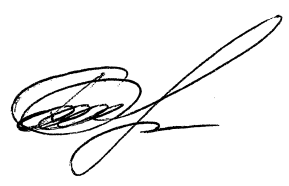 761674Короткова Н.Ю.